Department of Treaty, Aboriginal & Torres Strait Islander Partnerships, Communities and the ArtsCommunity Recovery Hotline	1800 173 349General Enquiries	13 74 68General SupportAustralian Red Cross	1800 733 111Gambling Help Line	1800 858 858Seniors Enquiry Line	1300 135 500AccommodationMaroochydore Housing Service Centre	07 5352 7333Employment / IncomeCentrelink – Australian Apprenticeships	13 36 33Centrelink – Employment Services	13 28 50Centrelink – Older Australians Line	13 23 00Family Assistance Office Women’s Support	13 61 50Farmer Assistance Hotline	13 23 16Job Access	1800 464 800Medicare-General Enquiries	13 20 11National Customer Service Line	13 62 68National Debt Helpline	1800 007 007Services Australia Information Services	13 24 68UnitingCare Community Financial Care Line		1800 007 007Legal & AdvocacyAustralian Financial Complaints Authority	1800 931 678Basic Rights Queensland	1800 358 511Insurance Council of Australia	insurancecouncil.com.auLegal Aid Queensland	1300 651 188Office of Fair Trading	13 74 68Residential Tenancies Authority	1300 366 311Business / Primary ProducerDepartment of Agriculture & Fisheries	13 25 23Queensland Rural & Industry Development Authority		1800 623 946Health / Mental HealthAustralian Red Cross	1300 554 419Beyond Blue Info Line	1300 224 636DV Connect Mensline	1800 600 636DV Connect Womensline	1800 811 811Kid’s Help Line	1800 551 800Lifeline Telephone Counselling	13 11 14Mensline Australia	1300 789 978Parentline	1300 301 300Queensland Health – 13HEALTH	13 43 25 84Relationships Australia	1300 364 277St Vincent de Paul Society Queensland	1800 846 643Local Support & Emergency ReliefGympieGympie Community Place	07 5482 1147South Burnett/CherbourgCentacare Family & Relationships Services (Community Connections)	07 4162 5711Graham House Community Centre	07 4169 8400Material Goods & Food ReliefSt Vincent de Paul	1800 846 643The Salvation Army	1300 371 288GympieCommunity Action Inc	07 5482 8959Gympie Community Place	07 5482 1147South Burnett/CherbourgGraham House Community Centre	07 4169 8400South Burnett Youth Service	07 4162 7788Council ContactsCherbourg Aboriginal Council	07 4168 1866Gympie Regional Council	1300 307 800South Burnett Regional Council	07 4189 9100Other SupportDisability & Community Care	13 74 68NDIS	1800 800 110Policelink	13 14 44RSPCA	1300 264 625SES Flood / Storm Emergency	13 25 00Telephone Interpreting Service	13 14 50Useful LinksGIVITwww.givit.org.auSchool Closuresclosures.qld.edu.auDisasters & Alerts The central hub for the latest information on disasters and alerts in Queensland: www.qldalert.comQLD Government Disaster Management Website This website contains warning and alerts, get ready information, and key contacts for disasters and emergencies: www.disaster.qld.gov.auCurrent Disasters Information about current disasters in Queensland and activated areas: www.qld.gov.au/community/disasters-emergencies/current-disastersSupport Information about financial, business, and personal and family support available to people affected by a disaster: www.qld.gov.au/community/disasters-emergencies/supportSupport Groups Information on not-for-profit organisations that provide post-disaster support: www.qld.gov.au/emergency/community/support-group.htmlRecovery after a Disaster Information about cleaning up, making an insurance claim, replacing documents, and volunteering: www.qld.gov.au/community/disasters-emergencies/recovery-after-disasterManaging Stress after a Disaster Information about managing stress, including symptoms, coping methods, and how to access help: www.qld.gov.au/community/disasters-emergencies/managing-stressFamily Relationships after a Disaster  Information about family relationships after a disaster, the effects, and how to access help: www.qld.gov.au/community/disasters-emergencies/family-relationshipsCommonwealth Government AssistanceAustralian Government information on help available in an emergency: www.humanservices.gov.au/customer/themes/help-in-an-emergencyQueensland Government AssistanceFurther information is available atwww.qld.gov.au/community/disasters-emergencies/recovery-after-disaster or by phoning the Community Recovery Hotline 1800 173 349.Follow us on Facebook @RecoveryQLD 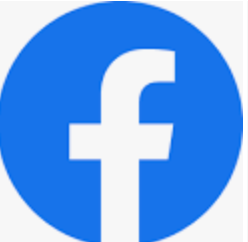 My Useful Contacts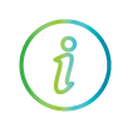 